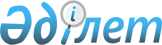 2022-2024 жылдарға арналған қалалық бюджет туралы
					
			Мерзімі біткен
			
			
		
					Түркістан облысы Кентау қалалық мәслихатының 2021 жылғы 22 желтоқсандағы № 99 шешiмi. Қазақстан Республикасының Әділет министрлігінде 2021 жылғы 27 желтоқсанда № 26112 болып тiркелдi. Мерзімі өткендіктен қолданыс тоқтатылды
      ЗҚАИ-ның ескертпесі!
      Осы шешім 01.01.2022  бастап қолданысқа енгізіледі.
      Қазақстан Республикасының Бюджет кодексінің 9 бабының 2 тармағына, 75 бабының 2 тармағына және "Қазақстан Республикасындағы жергілікті мемлекеттік басқару және өзін-өзі басқару туралы" Қазақстан Республикасының Заңының 6 бабы, 1 тармағының 1 тармақшасына сәйкес Кентау қалалық мәслихаты ШЕШТІ:
      1. Кентау қаласының 2022-2024 жылдарға арналған қалалық бюджеті 1, 2 және 3-қосымшаларға сәйкес, соның ішінде 2022 жылға мынадай көлемде бекiтiлсiн:
      1) кiрiстер – 28 092 026 мың теңге:
      салықтық түсiмдер – 1 320 773 мың теңге;
      салықтық емес түсiмдер – 83 625 мың теңге;
      негiзгi капиталды сатудан түсетiн түсiмдер – 124 196 мың теңге;
      трансферттердiң түсiмдерi – 26 563 432 мың теңге;
      2) шығындар – 28 344 464 мың теңге;
      3) таза бюджеттiк кредиттеу – -2 846 мың теңге:
      бюджеттік кредиттер – 0 теңге;
      бюджеттік кредиттерді өтеу – 2 846 мың теңге; 
      4) қаржы активтерімен жасалатын операциялар бойынша сальдо – 0:
      қаржы активтерін сатып алу – 0;
      мемлекеттік қаржы активтерін сатудан түсетін түсімдер – 0;
      5) бюджет тапшылығы (профициті) – -249 592 мың теңге;
      6) бюджет тапшылығын қаржыландыру (профицитін пайдалану) – 249 592 мың теңге:
      қарыздар түсімдері – 0;
      қарыздарды өтеу – 2 846 мың теңге;
      бюджет қаражатының пайдаланылатын қалдықтары – 252 438 мың теңге.
      Ескерту. 1-тармақ жаңа редакцияда - Түркістан облысы Кентау қалалық мәслихатының 12.12.2022 № 200 шешiмiмен (01.01.2022 бастап қолданысқа енгізіледі).


      2. 2022 жылы салық түсімдерінен қаланың бюджетіне корпоративтік табыс салығы, жеке табыс салығынан және әлеуметтік салықтан 50 пайыз аударылатын болып және облыстық бюджеттен қаланың бюджетіне берілетін бюджеттік субвенциялар 19 021 178 мың теңге көлемінде бекітілсін.
      3. Қала әкімдігінің 2022 жылға арналған резерві 408 893 мың теңге сомасында белгіленсін.
      Ескерту. 3-тармақ жаңа редакцияда - Түркістан облысы Кентау қалалық мәслихатының 28.09.2022 № 168 шешiмiмен (01.01.2022 бастап қолданысқа енгізіледі).


      4. 2022 жылы ауыл шаруашылығы мақсатындағы жер учаскелерін сатудан түсетін Қазақстан Республикасының Ұлттық қорына түсімдер көлемі 500 мың теңге болып 4-қосымшаға сәйкес бекітілсін.
      5. 2022 жылға қала бюджетінен ауыл бюджеттеріне берілетін субвенциялар мөлшерінің жалпы сомасы 223 350 мың теңге болып қарастырылсын, оның ішінде:
      Байылдыр ауылы 41 312 мың теңге;
      Ащысай ауылы 47 783 мың теңге;
      Хантағы ауылы 57 376 мың теңге;
      Қарнақ ауылы 76 879 мың теңге;
      6. Осы шешім 2022 жылдың 1 қаңтарынан бастап қолданысқа енгізіледі. 2022 жылға арналған қалалық бюджет
      Ескерту. 1-қосымша жаңа редакцияда - Түркістан облысы Кентау қалалық мәслихатының 12.12.2022 № 200 шешiмiмен (01.01.2022 бастап қолданысқа енгізіледі). 2023 жылға арналған қалалық бюджет 2024 жылға арналған қалалық бюджет 2022 жылы ауыл шаруашылығы мақсатындағы жер учаскелерін сатудан түсетін Қазақстан Республикасының Ұлттық қорына түсетін түсімдер 2022 жылға Кентау қаласының бюджетінен ауыл бюджеттеріне берілетін субвенциялар көлемі
					© 2012. Қазақстан Республикасы Әділет министрлігінің «Қазақстан Республикасының Заңнама және құқықтық ақпарат институты» ШЖҚ РМК
				
      Кентау қалалық мәслихатының хатшысы

Т. Балабиев
Кентау қалалық мәслихатының
2021 жылғы 22 желтоқсандағы
№ 99 шешіміне 1 қосымша
Санаты
Санаты
Санаты
Санаты
Санаты
Сома (мың теңге)
Сыныбы
Сыныбы
Сыныбы
Сыныбы
Сома (мың теңге)
Кіші сыныбы
Кіші сыныбы
Кіші сыныбы
Сома (мың теңге)
Атауы
Сома (мың теңге)
1
1
1
1
2
3
1. Кірістер
28 092 026
1 
Салықтық түсімдер
1 320 773
01
Табыс салығы
392 690
1 
1 
Корпоративтік табыс салығы
54 474
2
2
Жеке табыс салығы
338 216
03
Әлеуметтiк салық
548 021
1
1
Әлеуметтік салық
548 021
04
Меншiкке салынатын салықтар
317 634
1
1
Мүлiкке салынатын салықтар
179 057
3
3
Жер салығы
21 300
4
4
Көлiк құралдарына салынатын салық
117 058
5
5
Бірыңғай жер салығы
219
05
Тауарларға, жұмыстарға және қызметтерге салынатын ішкі салықтар
47 528
2
2
Акциздер
6 750
3
3
Табиғи және басқа да ресурстарды пайдаланғаны үшiн түсетiн түсiмдер
16 500
4
4
Кәсiпкерлiк және кәсiби қызметтi жүргiзгенi үшiн алынатын алымдар
24 278
08
Заңдық маңызы бар әрекеттерді жасағаны және (немесе) оған уәкілеттігі бар мемлекеттік органдар немесе лауазымды адамдар құжаттар бергені үшін алынатын міндетті төлемдер
14 900
1
1
Мемлекеттік баж
14 900
2 
Салықтық емес түсiмдер
83 625
01
Мемлекеттік меншіктен түсетін кірістер
74 625
1
1
Мемлекеттік кәсіпорындардың таза кірісі бөлігінің түсімдері
413
5
5
Мемлекет меншігіндегі мүлікті жалға беруден түсетін кірістер
74 212
06
Басқа да салықтық емес түсiмдер
9 000
1
1
Басқа да салықтық емес түсiмдер
9 000
3
Негізгі капиталды сатудан түсетін түсімдер
124 196
01
Мемлекеттік мекемелерге бекітілген мемлекеттік мүлікті сату
31 845
1
1
Мемлекеттік мекемелерге бекітілген мемлекеттік мүлікті сату
31 845
03
Жердi және материалдық емес активтердi сату
92 351
1
1
Жерді сату
92 351
4 
Трансферттердің түсімдері
26 563 432
02
Мемлекеттiк басқарудың жоғары тұрған органдарынан түсетiн трансферттер
26 563 432
2
2
Облыстық бюджеттен түсетiн трансферттер
26 563 432
Функционалдық топ
Функционалдық топ
Функционалдық топ
Функционалдық топ
Функционалдық топ
Сома (мың теңге)
Кіші функция
Кіші функция
Кіші функция
Кіші функция
Сома (мың теңге)
Бюджеттік бағдарламалардың әкімшісі
Бюджеттік бағдарламалардың әкімшісі
Бюджеттік бағдарламалардың әкімшісі
Сома (мың теңге)
Бағдарлама
Бағдарлама
Сома (мың теңге)
Атауы
Сома (мың теңге)
2. Шығындар
28 344 464
01
Жалпы сипаттағы мемлекеттiк қызметтер 
683 539
1
Мемлекеттiк басқарудың жалпы функцияларын орындайтын өкiлдi, атқарушы және басқа органдар
307 502
112
Аудан (облыстық маңызы бар қала) мәслихатының аппараты
56 645
001
Аудан (облыстық маңызы бар қала) мәслихатының қызметін қамтамасыз ету жөніндегі қызметтер
46 026
003
Мемлекеттік органның күрделі шығыстары
10 000
005
Мәслихаттар депутаттары қызметінің тиімділігін арттыру
619
122
Аудан (облыстық маңызы бар қала) әкімінің аппараты
250 857
001
Аудан (облыстық маңызы бар қала) әкімінің қызметін қамтамасыз ету жөніндегі қызметтер
250 857
2
Қаржылық қызмет
3 851
459
Ауданның (облыстық маңызы бар қаланың) экономика және қаржы бөлімі
3 851
003
Салық салу мақсатында мүлікті бағалауды жүргізу
3 491
010
Жекешелендіру, коммуналдық меншікті басқару, жекешелендіруден кейінгі қызмет және осыған байланысты дауларды реттеу
360
9
Жалпы сипаттағы өзге де мемлекеттiк қызметтер
372 186
454
Ауданның (облыстық маңызы бар қаланың) кәсіпкерлік және ауыл шаруашылығы бөлімі
57 802
001
Жергілікті деңгейде кәсіпкерлікті және ауыл шаруашылығын дамыту саласындағы мемлекеттік саясатты іске асыру жөніндегі қызметтер
57 802
459
Ауданның (облыстық маңызы бар қаланың) экономика және қаржы бөлімі
76 585
001
Ауданның (облыстық маңызы бар қаланың) экономикалық саясаттын қалыптастыру мен дамыту, мемлекеттік жоспарлау, бюджеттік атқару және коммуналдық меншігін басқару саласындағы мемлекеттік саясатты іске асыру жөніндегі қызметтер
59 111
015
Мемлекеттік органның күрделі шығыстары
1 107
113
Төменгі тұрған бюджеттерге берілетін нысаналы ағымдағы трансферттер
16 367
486
Ауданның (облыстық маңызы бар қаланың) жер қатынастары, сәулет және қала құрылысы бөлімі
90 577
001
Жергілікті деңгейде жер қатынастары, сәулет және қала құрылысын реттеу саласындағы мемлекеттік саясатты іске асыру жөніндегі қызметтер
90 577
492
Ауданның (облыстық маңызы бар қаланың) тұрғын үй-коммуналдық шаруашылығы, жолаушылар көлігі, автомобиль жолдары және тұрғын үй инспекциясы бөлімі
147 222
001
Жергілікті деңгейде тұрғын үй-коммуналдық шаруашылық, жолаушылар көлігі, автомобиль жолдары және тұрғын үй инспекциясы саласындағы мемлекеттік саясатты іске асыру жөніндегі қызметтер
135 906
113
Төменгі тұрған бюджеттерге берілетін нысаналы ағымдағы трансферттер
11 316
02
Қорғаныс
598 389
1
Әскери мұқтаждар
21 216
122
Аудан (облыстық маңызы бар қала) әкімінің аппараты
21 216
005
Жалпыға бірдей әскери міндетті атқару шеңберіндегі іс-шаралар
21 216
2
Төтенше жағдайлар жөнiндегi жұмыстарды ұйымдастыру
577 173
122
Аудан (облыстық маңызы бар қала) әкімінің аппараты
577 173
006
Аудан (облыстық маңызы бар қала) ауқымындағы төтенше жағдайлардың алдын алу және оларды жою
551 499
007
Аудандық (қалалық) ауқымдағы дала өрттерінің, сондай-ақ мемлекеттік өртке қарсы қызмет органдары құрылмаған елдi мекендерде өрттердің алдын алу және оларды сөндіру жөніндегі іс-шаралар
25 674
03
Қоғамдық тәртіп, қауіпсіздік, құқықтық, сот, қылмыстық-атқару қызметі
16 571
9
Қоғамдық тәртіп және қауіпсіздік саласындағы басқа да қызметтер
16 571
492
Ауданның (облыстық маңызы бар қаланың) тұрғын үй-коммуналдық шаруашылығы, жолаушылар көлігі, автомобиль жолдары және тұрғын үй инспекциясы бөлімі
16 571
021
Елдi мекендерде жол қозғалысы қауiпсiздiгін қамтамасыз ету
16 571
06
Әлеуметтiк көмек және әлеуметтiк қамсыздандыру
3 028 296
1
Әлеуметтiк қамсыздандыру
979 103
451
Ауданның (облыстық маңызы бар қаланың) жұмыспен қамту және әлеуметтік бағдарламалар бөлімі
979 103
005
Мемлекеттік атаулы әлеуметтік көмек 
979 103
2
Әлеуметтiк көмек
1 925 716
451
Ауданның (облыстық маңызы бар қаланың) жұмыспен қамту және әлеуметтік бағдарламалар бөлімі
1 925 716
002
 Жұмыспен қамту бағдарламасы
1 100 933
004
Ауылдық жерлерде тұратын денсаулық сақтау, білім беру, әлеуметтік қамтамасыз ету, мәдениет, спорт және ветеринар мамандарына отын сатып алуға Қазақстан Республикасының заңнамасына сәйкес әлеуметтік көмек көрсету
7 767
006
Тұрғын үйге көмек көрсету
81
007
Жергілікті өкілетті органдардың шешімі бойынша мұқтаж азаматтардың жекелеген топтарына әлеуметтік көмек
147 547
010
Үйден тәрбиеленіп оқытылатын мүгедектігі бар балаларды материалдық қамтамасыз ету
3 424
014
Мұқтаж азаматтарға үйде әлеуметтiк көмек көрсету
183 476
015
Зейнеткерлер мен мүгедектігі бар адамдар әлеуметтiк қызмет көрсету аумақтық орталығы
24 660
017
Оңалтудың жеке бағдарламасына сәйкес мұқтаж мүгедектігі бар адамдарға протездік-ортопедиялық көмек, сурдотехникалық құралдар, тифлотехникалық құралдар, санаторий-курорттық емделу, міндетті гигиеналық құралдармен қамтамасыз ету, арнаулы жүріп-тұру құралдары, қозғалуға қиындығы бар бірінші топтағы мүгедектігі бар адамдарға жеке көмекшінің және есту бойынша мүгедектерге қолмен көрсететін тіл маманының қызметтері мен қамтамасыз ету
351 499
023
Жұмыспен қамту орталықтарының қызметін қамтамасыз ету
106 329
9
Әлеуметтiк көмек және әлеуметтiк қамтамасыз ету салаларындағы өзге де қызметтер
123 477
451
Ауданның (облыстық маңызы бар қаланың) жұмыспен қамту және әлеуметтік бағдарламалар бөлімі
123 477
001
Жергілікті деңгейде халық үшін әлеуметтік бағдарламаларды жұмыспен қамтуды қамтамасыз етуді іске асыру саласындағы мемлекеттік саясатты іске асыру жөніндегі қызметтер
79 109
011
Жәрдемақыларды және басқа да әлеуметтік төлемдерді есептеу, төлеу мен жеткізу бойынша қызметтерге ақы төлеу
1 754
050
Қазақстан Республикасында мүгедектігі бар адамдардың құқықтарын қамтамасыз етуге және өмір сүру сапасын жақсарту
23 180
113
Төменгі тұрған бюджеттерге берілетін нысаналы ағымдағы трансферттер
19 434
07
Тұрғын үй-коммуналдық шаруашылық
3 121 971
1
Тұрғын үй шаруашылығы
950 474
467
Ауданның (облыстық маңызы бар қаланың) құрылыс бөлімі
705 241
003
Коммуналдық тұрғын үй қорының тұрғын үйін жобалау және (немесе) салу, реконструкциялау
9 801
004
Инженерлік-коммуникациялық инфрақұрылымды жобалау, дамыту және (немесе) жайластыру
695 440
486
Ауданның (облыстық маңызы бар қаланың) жер қатынастары, сәулет және қала құрылысы бөлімі
245 133
009
Мемлекет мұқтажы үшін жер учаскелерін алу
245 133
492
Ауданның (облыстық маңызы бар қаланың) тұрғын үй-коммуналдық шаруашылығы, жолаушылар көлігі, автомобиль жолдары және тұрғын үй инспекциясы бөлімі
100
033
Инженерлік-коммуникациялық инфрақұрылымды жобалау, дамыту және (немесе) жайластыру
100
2
Коммуналдық шаруашылық
1 298 556
492
Ауданның (облыстық маңызы бар қаланың) тұрғын үй-коммуналдық шаруашылығы, жолаушылар көлігі, автомобиль жолдары және тұрғын үй инспекциясы бөлімі
1 298 556
012
Сумен жабдықтау және су бұру жүйесінің жұмыс істеуі
153 709
014
Қаланы және елді мекендерді абаттандыруды дамыту
79 833
026
Ауданның (облыстық маңызы бар қаланың) коммуналдық меншігіндегі жылу желілерін пайдалануды ұйымдастыру
806 016
027
Ауданның (облыстық маңызы бар қаланың) коммуналдық меншігіндегі газдандыру желілерін пайдалануды ұйымдастыру
252 997
028
Коммуналдық шаруашылықты дамыту
2 001
029
Сумен жабдықтау және су бұру жүйелерін дамыту
4 000
3
Елді-мекендерді көркейту
872 941
492
Ауданның (облыстық маңызы бар қаланың) тұрғын үй-коммуналдық шаруашылығы, жолаушылар көлігі, автомобиль жолдары және тұрғын үй инспекциясы бөлімі
872 941
015
Елдi мекендердегі көшелердi жарықтандыру
136 642
016
Елдi мекендердiң санитариясын қамтамасыз ету
5 500
017
Жерлеу орындарын ұстау және туыстары жоқ адамдарды жерлеу 
28 594
018
Елдi мекендердi абаттандыру және көгалдандыру
702 205
08
Мәдениет, спорт, туризм және ақпараттық кеңістiк
465 605
1
Мәдениет саласындағы қызмет
117 843
457
Ауданның (облыстық маңызы бар қаланың) мәдениет, тілдерді дамыту, дене шынықтыру және спорт бөлімі
113 472
003
Мәдени-демалыс жұмысын қолдау
113 472
467
Ауданның (облыстық маңызы бар қаланың) құрылыс бөлімі
4 371
011
Мәдениет объектілерін дамыту
4 371
2
Спорт
112 422
457
Ауданның (облыстық маңызы бар қаланың) мәдениет, тілдерді дамыту, дене шынықтыру және спорт бөлімі
112 422
008
Ұлттық және бұқаралық спорт түрлерін дамыту
76 335
009
Аудандық (облыстық маңызы бар қалалық) деңгейде спорттық жарыстар өткiзу
17 661
010
Әртүрлi спорт түрлерi бойынша аудан (облыстық маңызы бар қала) құрама командаларының мүшелерiн дайындау және олардың облыстық спорт жарыстарына қатысуы
18 426
3
Ақпараттық кеңiстiк
101 945
456
Ауданның (облыстық маңызы бар қаланың) ішкі саясат бөлімі
25 487
002
Мемлекеттік ақпараттық саясат жүргізу жөніндегі қызметтер
25 487
457
Ауданның (облыстық маңызы бар қаланың) мәдениет, тілдерді дамыту, дене шынықтыру және спорт бөлімі
76 458
006
Аудандық (қалалық) кiтапханалардың жұмыс iстеуi
66 655
007
Мемлекеттiк тiлдi және Қазақстан халқының басқа да тiлдерін дамыту
9 803
9
Мәдениет, спорт, туризм және ақпараттық кеңiстiктi ұйымдастыру жөнiндегi өзге де қызметтер
133 395
456
Ауданның (облыстық маңызы бар қаланың) ішкі саясат бөлімі
68 045
001
Жергілікті деңгейде ақпарат, мемлекеттілікті нығайту және азаматтардың әлеуметтік сенімділігін қалыптастыру саласында мемлекеттік саясатты іске асыру жөніндегі қызметтер
29 020
003
Жастар саясаты саласында іс-шараларды іске асыру
39 025
457
Ауданның (облыстық маңызы бар қаланың) мәдениет, тілдерді дамыту, дене шынықтыру және спорт бөлімі
65 350
001
Жергілікті деңгейде мәдениет, тілдерді дамыту, дене шынықтыру және спорт саласында мемлекеттік саясатты іске асыру жөніндегі қызметтер
57 182
113
Төменгі тұрған бюджеттерге берілетін нысаналы ағымдағы трансферттер
8 168
09
Отын-энергетика кешенi және жер қойнауын пайдалану
500
9
Отын-энергетика кешені және жер қойнауын пайдалану саласындағы өзге де қызметтер
500
492
Ауданның (облыстық маңызы бар қаланың) тұрғын үй-коммуналдық шаруашылығы, жолаушылар көлігі, автомобиль жолдары және тұрғын үй инспекциясы бөлімі
500
036
Газ тасымалдау жүйесін дамыту
500
10
Ауыл, су, орман, балық шаруашылығы, ерекше қорғалатын табиғи аумақтар, қоршаған ортаны және жануарлар дүниесін қорғау, жер қатынастары
727
9
Ауыл, су, орман, балық шаруашылығы, қоршаған ортаны қорғау және жер қатынастары саласындағы басқа да қызметтер
727
459
Ауданның (облыстық маңызы бар қаланың) экономика және қаржы бөлімі
727
099
Мамандарға әлеуметтік қолдау көрсету жөніндегі шараларды іске асыру
727
11
Өнеркәсіп, сәулет, қала құрылысы және құрылыс қызметі
49 946
2
Сәулет, қала құрылысы және құрылыс қызметі
49 946
467
Ауданның (облыстық маңызы бар қаланың) құрылыс бөлімі
49 946
001
Жергілікті деңгейде құрылыс саласындағы мемлекеттік саясатты іске асыру жөніндегі қызметтер
49 946
12
Көлiк және коммуникация
421 666
1
Автомобиль көлiгi
281 687
492
Ауданның (облыстық маңызы бар қаланың) тұрғын үй-коммуналдық шаруашылығы, жолаушылар көлігі, автомобиль жолдары және тұрғын үй инспекциясы бөлімі
281 687
023
Автомобиль жолдарының жұмыс істеуін қамтамасыз ету
22 480
045
Аудандық маңызы бар автомобиль жолдарын және елді-мекендердің көшелерін күрделі және орташа жөндеу
259 207
9
Көлiк және коммуникациялар саласындағы өзге де қызметтер
139 979
492
Ауданның (облыстық маңызы бар қаланың) тұрғын үй-коммуналдық шаруашылығы, жолаушылар көлігі, автомобиль жолдары және тұрғын үй инспекциясы бөлімі
139 979
037
Әлеуметтік маңызы бар қалалық (ауылдық), қала маңындағы және ауданішілік қатынастар бойынша жолаушылар тасымалдарын субсидиялау
139 979
13
Басқалар
3 224 839
9
Басқалар
3 224 839
457
Ауданның (облыстық маңызы бар қаланың) мәдениет, тілдерді дамыту, дене шынықтыру және спорт бөлімі
51 914
052
"Ауыл-Ел бесігі" жобасы шеңберінде ауылдық елді мекендердегі әлеуметтік және инженерлік инфрақұрылым бойынша іс-шараларды іске асыру
51 914
459
Ауданның (облыстық маңызы бар қаланың) экономика және қаржы бөлімі
391 393
012
Ауданның (облыстық маңызы бар қаланың) жергілікті атқарушы органының резерві 
391 393
492
Ауданның (облыстық маңызы бар қаланың) тұрғын үй-коммуналдық шаруашылығы, жолаушылар көлігі, автомобиль жолдары және тұрғын үй инспекциясы бөлімі
2 781 532
077
"Ауыл-Ел бесігі" жобасы шеңберінде ауылдық елді мекендердегі әлеуметтік және инженерлік инфрақұрылым бойынша іс-шараларды іске асыру
80 670
096
Мемлекеттік-жекешелік әріптестік жобалар бойынша мемлекеттік міндеттемелерді орындау
2 700 862
14
Борышқа қызмет көрсету
1 912
1
Борышқа қызмет көрсету
1 912
459
Ауданның (облыстық маңызы бар қаланың) экономика және қаржы бөлімі
1 912
021
Жергілікті атқарушы органдардың облыстық бюджеттен қарыздар бойынша сыйақылар мен өзге де төлемдерді төлеу бойынша борышына қызмет көрсету 
1 912
15
Трансферттер
16 730 503
1
Трансферттер
16 730 503
459
Ауданның (облыстық маңызы бар қаланың) экономика және қаржы бөлімі
16 730 503
006
Пайдаланылмаған (толық пайдаланылмаған) нысаналы трансферттерді қайтару
7 694
024
Заңнаманы өзгертуге байланысты жоғары тұрған бюджеттің шығындарын өтеуге төменгі тұрған бюджеттен ағымдағы нысаналы трансферттер
16 494 429
038
Субвенциялар
223 350
054
Қазақстан Республикасы Ұлттық қорынан берілетін нысаналы трансферт есебінен республикалық бюджеттен бөлінген пайдаланылмаған (түгел пайдаланылмаған) нысаналы трансферттердің сомасын қайтару
5 030
 3.Таза бюджеттік кредиттеу
-2 846
Функционалдық топ
Функционалдық топ
Функционалдық топ
Функционалдық топ
Функционалдық топ
Сома (мың теңге)
Кіші функция
Кіші функция
Кіші функция
Кіші функция
Сома (мың теңге)
Бюджеттік бағдарламалардың әкімшісі
Бюджеттік бағдарламалардың әкімшісі
Бюджеттік бағдарламалардың әкімшісі
Сома (мың теңге)
Бағдарлама
Бағдарлама
Сома (мың теңге)
Атауы
Сома (мың теңге)
Бюджеттік кредиттер
0
10
Ауыл, су, орман, балық шаруашылығы, ерекше қорғалатын табиғи аумақтар, қоршаған ортаны және жануарлар дүниесін қорғау, жер қатынастары
0
01
Ауыл шаруашылығы
0
459
Ауданның (облыстық маңызы бар қаланың) экономика және қаржы бөлімі
0
018
Мамандарды әлеуметтік қолдау шараларын іске асыру үшін бюджеттік кредиттер
0
Санаты
Санаты
Санаты
Санаты
Санаты
Сома (мың теңге)
Сыныбы
Сыныбы
Сыныбы
Сыныбы
Сома (мың теңге)
Кіші сыныбы
Кіші сыныбы
Кіші сыныбы
Сома (мың теңге)
Ерекшелігі
Ерекшелігі
Сома (мың теңге)
Атауы
Сома (мың теңге)
Бюджеттік кредиттерді өтеу
2 846
5 
Бюджеттік кредиттерді өтеу
2 846
01
Бюджеттік кредиттерді өтеу
2 846
1
Мемлекеттік бюджеттен берілген бюджеттік кредиттерді өтеу
2 846
13
Жеке тұлғаларға жергілікті бюджеттен берілген бюджеттік кредиттерді өтеу
2 846
4. Қаржылық активтермен операция бойынша сальдо
0
Функционалдық топ
Функционалдық топ
Функционалдық топ
Функционалдық топ
Функционалдық топ
Сома (мың теңге)
Кіші функция
Кіші функция
Кіші функция
Кіші функция
Сома (мың теңге)
Бюджеттік бағдарламалардың әкімшісі
Бюджеттік бағдарламалардың әкімшісі
Бюджеттік бағдарламалардың әкімшісі
Сома (мың теңге)
Бағдарлама
Бағдарлама
Сома (мың теңге)
Атауы
Сома (мың теңге)
Қаржы активтерін сатып алу
0
Мемлекеттің қаржы активтерін сатудан түсетін түсімдер
0
5. Бюджет тапшылығы (профициті)
-249 592
6. Бюджет тапшылығын қаржыландыру (профицитін пайдалану)
249 592
Санаты
Санаты
Санаты
Санаты
Санаты
Сома (мың теңге)
Сыныбы
Сыныбы
Сыныбы
Сыныбы
Сома (мың теңге)
Кіші сыныбы
Кіші сыныбы
Кіші сыныбы
Сома (мың теңге)
Ерекшелігі
Ерекшелігі
Сома (мың теңге)
Атауы
Сома (мың теңге)
Қарыздар түсімдері
0
7
Қарыздар түсімдері
0
01
Мемлекеттік ішкі қарыздар 
0
2
Қарыз алу келісім-шарттары
0
03
Ауданның (облыстық маңызы бар қаланың) жергілікті атқарушы органы алатын қарыздар
0
Функционалдық топ
Функционалдық топ
Функционалдық топ
Функционалдық топ
Функционалдық топ
Сома (мың теңге)
Кіші функция
Кіші функция
Кіші функция
Кіші функция
Сома (мың теңге)
Бюджеттік бағдарламалардың әкімшісі
Бюджеттік бағдарламалардың әкімшісі
Бюджеттік бағдарламалардың әкімшісі
Сома (мың теңге)
Бағдарлама
Бағдарлама
Сома (мың теңге)
Атауы
Сома (мың теңге)
Қарыздарды өтеу
2 846
16
Қарыздарды өтеу
2 846
1
Қарыздарды өтеу
2 846
459
Ауданның (облыстық маңызы бар қаланың) экономика және қаржы бөлімі
2 846
005
Жергілікті атқарушы органның жоғары тұрған бюджет алдындағы борышын өтеу
2 846
Бюджет қаражатының пайдаланылатын қалдықтары 
252 438Кентау қалалық мәслихатының
2021 жылғы 22 желтоқсандағы
№ 99 шешіміне 2 қосымша
Санаты
Санаты
Санаты
Санаты
Санаты
Сома (мың теңге)
Сыныбы
Сыныбы
Сыныбы
Сыныбы
Сома (мың теңге)
Кіші сыныбы
Кіші сыныбы
Кіші сыныбы
Сома (мың теңге)
Атауы
Сома (мың теңге)
1
1
1
1
2
3
1. Кірістер
3 922 961
1 
Салықтық түсімдер
1 026 872
01
Табыс салығы
406 171
1 
1 
Корпоративтік табыс салығы
36 966
2
2
Жеке табыс салығы
369 205
03
Әлеуметтiк салық
336 757
1
1
Әлеуметтік салық
336 757
04
Меншiкке салынатын салықтар
234 812
1
1
Мүлiкке салынатын салықтар
80 518
3
3
Жер салығы
10 836
4
4
Көлiк құралдарына салынатын салық
137 885
5
5
Бірыңғай жер салығы
5 573
05
Тауарларға, жұмыстарға және қызметтерге салынатын ішкі салықтар
38 492
2
2
Акциздер
8 609
3
3
Табиғи және басқа да ресурстарды пайдаланғаны үшiн түсетiн түсiмдер
8 637
4
4
Кәсiпкерлiк және кәсiби қызметтi жүргiзгенi үшiн алынатын алымдар
21 246
08
Заңдық маңызы бар әрекеттерді жасағаны және (немесе) оған уәкілеттігі бар мемлекеттік органдар немесе лауазымды адамдар құжаттар бергені үшін алынатын міндетті төлемдер
10 640
1
1
Мемлекеттік баж
10 640
2 
Салықтық емес түсiмдер
52 062
01
Мемлекеттік меншіктен түсетін кірістер
46 931
1
1
Мемлекеттік кәсіпорындардың таза кірісі бөлігінің түсімдері
200
5
5
Мемлекет меншігіндегі мүлікті жалға беруден түсетін кірістер
46 731
06
Басқа да салықтық емес түсімдер
5 131
1
1
Басқа да салықтық емес түсімдер
5 131
3
Негізгі капиталды сатудан түсетін түсімдер
7 000
03
Жерді және материалдық емес активтерді сату
7 000
1
1
Жерді сату
7 000
4 
Трансферттердің түсімдері
2 837 027
02
Мемлекеттiк басқарудың жоғары тұрған органдарынан түсетiн трансферттер
2 837 027
2
2
Облыстық бюджеттен түсетiн трансферттер
2 837 027
Функционалдық топ
Функционалдық топ
Функционалдық топ
Функционалдық топ
Функционалдық топ
Сома (мың теңге)
Кіші функция
Кіші функция
Кіші функция
Кіші функция
Сома (мың теңге)
Бюджеттік бағдарламалардың әкімшісі
Бюджеттік бағдарламалардың әкімшісі
Бюджеттік бағдарламалардың әкімшісі
Сома (мың теңге)
Бағдарлама
Бағдарлама
Сома (мың теңге)
Атауы
Сома (мың теңге)
2. Шығындар
3 922 961
01
Жалпы сипаттағы мемлекеттiк қызметтер 
390 194
1
Мемлекеттiк басқарудың жалпы функцияларын орындайтын өкiлдi, атқарушы және басқа органдар
155 302
112
Аудан (облыстық маңызы бар қала) мәслихатының аппараты
27 115
001
Аудан (облыстық маңызы бар қала) мәслихатының қызметін қамтамасыз ету жөніндегі қызметтер
27 115
122
Аудан (облыстық маңызы бар қала) әкімінің аппараты
128 187
001
Аудан (облыстық маңызы бар қала) әкімінің қызметін қамтамасыз ету жөніндегі қызметтер
128 187
2
Қаржылық қызмет
3 242
459
Ауданның (облыстық маңызы бар қаланың) экономика және қаржы бөлімі
3 242
003
Салық салу мақсатында мүлікті бағалауды жүргізу
2 259
010
Жекешелендіру, коммуналдық меншікті басқару, жекешелендіруден кейінгі қызмет және осыған байланысты дауларды реттеу
983
5
Жоспарлау және статистикалық қызмет
1 323
459
Ауданның (облыстық маңызы бар қаланың) экономика және қаржы бөлімі
1 323
061
Бюджеттік инвестициялар және мемлекеттік-жекешелік әріптестік, оның ішінде концессия мәселелері жөніндегі құжаттаманы сараптау және бағалау
1 323
9
Жалпы сипаттағы өзге де мемлекеттiк қызметтер
230 327
454
Ауданның (облыстық маңызы бар қаланың) кәсіпкерлік және ауыл шаруашылығы бөлімі
59 493
001
Жергілікті деңгейде кәсіпкерлікті және ауыл шаруашылығын дамыту саласындағы мемлекеттік саясатты іске асыру жөніндегі қызметтер
59 493
459
Ауданның (облыстық маңызы бар қаланың) экономика және қаржы бөлімі
35 336
001
Ауданның (облыстық маңызы бар қаланың) экономикалық саясаттын қалыптастыру мен дамыту, мемлекеттік жоспарлау, бюджеттік атқару және коммуналдық меншігін басқару саласындағы мемлекеттік саясатты іске асыру жөніндегі қызметтер
35 128
015
Мемлекеттік органның күрделі шығыстары
208
486
Ауданның (облыстық маңызы бар қаланың) жер қатынастары, сәулет және қала құрылысы бөлімі
27 728
001
Жергілікті деңгейде жер қатынастары, сәулет және қала құрылысын реттеу саласындағы мемлекеттік саясатты іске асыру жөніндегі қызметтер
27 728
492
Ауданның (облыстық маңызы бар қаланың) тұрғын үй-коммуналдық шаруашылығы, жолаушылар көлігі, автомобиль жолдары және тұрғын үй инспекциясы бөлімі
107 770
001
Жергілікті деңгейде тұрғын үй-коммуналдық шаруашылық, жолаушылар көлігі, автомобиль жолдары және тұрғын үй инспекциясы саласындағы мемлекеттік саясатты іске асыру жөніндегі қызметтер
107 770
02
Қорғаныс
567 751
1
Әскери мұқтаждар
18 178
122
Аудан (облыстық маңызы бар қала) әкімінің аппараты
18 178
005
Жалпыға бірдей әскери міндетті атқару шеңберіндегі іс-шаралар
18 178
2
Төтенше жағдайлар жөнiндегi жұмыстарды ұйымдастыру
549 573
122
Аудан (облыстық маңызы бар қала) әкімінің аппараты
549 573
006
Аудан (облыстық маңызы бар қала) ауқымындағы төтенше жағдайлардың алдын алу және оларды жою
521 128
007
Аудандық (қалалық) ауқымдағы дала өрттерінің, сондай-ақ мемлекеттік өртке қарсы қызмет органдары құрылмаған елдi мекендерде өрттердің алдын алу және оларды сөндіру жөніндегі іс-шаралар
28 445
03
Қоғамдық тәртіп, қауіпсіздік, құқықтық, сот, қылмыстық-атқару қызметі
28 586
9
Қоғамдық тәртіп және қауіпсіздік саласындағы басқа да қызметтер
28 586
492
Ауданның (облыстық маңызы бар қаланың) тұрғын үй-коммуналдық шаруашылығы, жолаушылар көлігі, автомобиль жолдары және тұрғын үй инспекциясы бөлімі
28 586
021
Елдi мекендерде жол қозғалысы қауiпсiздiгін қамтамасыз ету
28 586
06
Әлеуметтiк көмек және әлеуметтiк қамсыздандыру
911 002
1
Әлеуметтiк қамсыздандыру
119 192
451
Ауданның (облыстық маңызы бар қаланың) жұмыспен қамту және әлеуметтік бағдарламалар бөлімі
119 192
005
Мемлекеттік атаулы әлеуметтік көмек 
119 192
2
Әлеуметтiк көмек
697 617
451
Ауданның (облыстық маңызы бар қаланың) жұмыспен қамту және әлеуметтік бағдарламалар бөлімі
697 617
002
 Жұмыспен қамту бағдарламасы
119 025
004
Ауылдық жерлерде тұратын денсаулық сақтау, білім беру, әлеуметтік қамтамасыз ету, мәдениет, спорт және ветеринар мамандарына отын сатып алуға Қазақстан Республикасының заңнамасына сәйкес әлеуметтік көмек көрсету
8 876
006
Тұрғын үйге көмек көрсету
26 745
007
Жергілікті өкілетті органдардың шешімі бойынша мұқтаж азаматтардың жекелеген топтарына әлеуметтік көмек
123 356
010
Үйден тәрбиеленіп оқытылатын мүгедек балаларды материалдық қамтамасыз ету
4 081
014
Мұқтаж азаматтарға үйде әлеуметтiк көмек көрсету
69 574
015
Зейнеткерлер мен мүгедектерге әлеуметтiк қызмет көрсету аумақтық орталығы
40 869
017
Оңалтудың жеке бағдарламасына сәйкес мұқтаж мүгедектерді протездік-ортопедиялық көмек, сурдотехникалық құралдар, тифлотехникалық құралдар, санаторий-курорттық емделу, міндетті гигиеналық құралдармен қамтамасыз ету, арнаулы жүріп-тұру құралдары, қозғалуға қиындығы бар бірінші топтағы мүгедектерге жеке көмекшінің және есту бойынша мүгедектерге қолмен көрсететін тіл маманының қызметтері мен қамтамасыз ету
254 911
023
Жұмыспен қамту орталықтарының қызметін қамтамасыз ету
50 180
9
Әлеуметтiк көмек және әлеуметтiк қамтамасыз ету салаларындағы өзге де қызметтер
94 193
451
Ауданның (облыстық маңызы бар қаланың) жұмыспен қамту және әлеуметтік бағдарламалар бөлімі
94 193
001
Жергілікті деңгейде халық үшін әлеуметтік бағдарламаларды жұмыспен қамтуды қамтамасыз етуді іске асыру саласындағы мемлекеттік саясатты іске асыру жөніндегі қызметтер
54 115
011
Жәрдемақыларды және басқа да әлеуметтік төлемдерді есептеу, төлеу мен жеткізу бойынша қызметтерге ақы төлеу
3 463
050
Қазақстан Республикасында мүгедектердің құқықтарын қамтамасыз етуге және өмір сүру сапасын жақсарту
36 615
07
Тұрғын үй-коммуналдық шаруашылық
875 327
3
Елді-мекендерді көркейту
875 327
492
Ауданның (облыстық маңызы бар қаланың) тұрғын үй-коммуналдық шаруашылығы, жолаушылар көлігі, автомобиль жолдары және тұрғын үй инспекциясы бөлімі
875 327
015
Елдi мекендердегі көшелердi жарықтандыру
175 000
017
Жерлеу орындарын ұстау және туыстары жоқ адамдарды жерлеу 
3 700
018
Елдi мекендердi абаттандыру және көгалдандыру
696 627
08
Мәдениет, спорт, туризм және ақпараттық кеңістiк
347 726
1
Мәдениет саласындағы қызмет
60 312
457
Ауданның (облыстық маңызы бар қаланың) мәдениет, тілдерді дамыту, дене шынықтыру және спорт бөлімі
60 312
003
Мәдени-демалыс жұмысын қолдау
60 312
2
Спорт
100 920
457
Ауданның (облыстық маңызы бар қаланың) мәдениет, тілдерді дамыту, дене шынықтыру және спорт бөлімі
100 920
008
Ұлттық және бұқаралық спорт түрлерін дамыту
74 137
009
Аудандық (облыстық маңызы бар қалалық) деңгейде спорттық жарыстар өткiзу
10 060
010
Әртүрлi спорт түрлерi бойынша аудан (облыстық маңызы бар қала) құрама командаларының мүшелерiн дайындау және олардың облыстық спорт жарыстарына қатысуы
16 723
3
Ақпараттық кеңiстiк
89 092
456
Ауданның (облыстық маңызы бар қаланың) ішкі саясат бөлімі
30 771
002
Мемлекеттік ақпараттық саясат жүргізу жөніндегі қызметтер
30 771
457
Ауданның (облыстық маңызы бар қаланың) мәдениет, тілдерді дамыту, дене шынықтыру және спорт бөлімі
58 321
006
Аудандық (қалалық) кiтапханалардың жұмыс iстеуi
50 155
007
Мемлекеттiк тiлдi және Қазақстан халқының басқа да тiлдерін дамыту
8 166
9
Мәдениет, спорт, туризм және ақпараттық кеңiстiктi ұйымдастыру жөнiндегi өзге де қызметтер
97 402
456
Ауданның (облыстық маңызы бар қаланың) ішкі саясат бөлімі
59 388
001
Жергілікті деңгейде ақпарат, мемлекеттілікті нығайту және азаматтардың әлеуметтік сенімділігін қалыптастыру саласында мемлекеттік саясатты іске асыру жөніндегі қызметтер
22 569
003
Жастар саясаты саласында іс-шараларды іске асыру
36 819
457
Ауданның (облыстық маңызы бар қаланың) мәдениет, тілдерді дамыту, дене шынықтыру және спорт бөлімі
38 014
001
Жергілікті деңгейде мәдениет, тілдерді дамыту, дене шынықтыру және спорт саласында мемлекеттік саясатты іске асыру жөніндегі қызметтер
38 014
10
Ауыл, су, орман, балық шаруашылығы, ерекше қорғалатын табиғи аумақтар, қоршаған ортаны және жануарлар дүниесін қорғау, жер қатынастары
11 399
9
Ауыл, су, орман, балық шаруашылығы, қоршаған ортаны қорғау және жер қатынастары саласындағы басқа да қызметтер
11 399
459
Ауданның (облыстық маңызы бар қаланың) экономика және қаржы бөлімі
11 399
099
Мамандарға әлеуметтік қолдау көрсету жөніндегі шараларды іске асыру
11 399
11
Өнеркәсіп, сәулет, қала құрылысы және құрылыс қызметі
113 556
2
Сәулет, қала құрылысы және құрылыс қызметі
113 556
467
Ауданның (облыстық маңызы бар қаланың) құрылыс бөлімі
28 683
001
Жергілікті деңгейде құрылыс саласындағы мемлекеттік саясатты іске асыру жөніндегі қызметтер
28 683
486
Ауданның (облыстық маңызы бар қаланың) жер қатынастары, сәулет және қала құрылысы бөлімі
84 873
004
Аудан аумағының қала құрылысын дамыту және елді мекендердің бас жоспарларының схемаларын әзірлеу
84 873
12
Көлiк және коммуникация
367 149
1
Автомобиль көлiгi
293 649
492
Ауданның (облыстық маңызы бар қаланың) тұрғын үй-коммуналдық шаруашылығы, жолаушылар көлігі, автомобиль жолдары және тұрғын үй инспекциясы бөлімі
293 649
020
Көлік инфрақұрылымын дамыту
4 620
023
Автомобиль жолдарының жұмыс істеуін қамтамасыз ету
16 862
045
Аудандық маңызы бар автомобиль жолдарын және елді-мекендердің көшелерін күрделі және орташа жөндеу
272 167
9
Көлiк және коммуникациялар саласындағы өзге де қызметтер
73 500
492
Ауданның (облыстық маңызы бар қаланың) тұрғын үй-коммуналдық шаруашылығы, жолаушылар көлігі, автомобиль жолдары және тұрғын үй инспекциясы бөлімі
73 500
037
Әлеуметтік маңызы бар қалалық (ауылдық), қала маңындағы және ауданішілік қатынастар бойынша жолаушылар тасымалдарын субсидиялау
73 500
13
Басқалар
158 555
9
Басқалар
158 555
459
Ауданның (облыстық маңызы бар қаланың) экономика және қаржы бөлімі
21 722
012
Ауданның (облыстық маңызы бар қаланың) жергілікті атқарушы органының резерві 
21 722
492
Ауданның (облыстық маңызы бар қаланың) тұрғын үй-коммуналдық шаруашылығы, жолаушылар көлігі, автомобиль жолдары және тұрғын үй инспекциясы бөлімі
136 833
096
Мемлекеттік-жекешелік әріптестік жобалар бойынша мемлекеттік міндеттемелерді орындау
136 833
14
Борышқа қызмет көрсету
32
1
Борышқа қызмет көрсету
32
459
Ауданның (облыстық маңызы бар қаланың) экономика және қаржы бөлімі
32
021
Жергілікті атқарушы органдардың облыстық бюджеттен қарыздар бойынша сыйақылар мен өзге де төлемдерді төлеу бойынша борышына қызмет көрсету 
32
15
Трансферттер
151 684
1
Трансферттер
151 684
459
Ауданның (облыстық маңызы бар қаланың) экономика және қаржы бөлімі
151 684
038
Субвенциялар
151 684
 3.Таза бюджеттік кредиттеу
0
Функционалдық топ
Функционалдық топ
Функционалдық топ
Функционалдық топ
Функционалдық топ
Сома (мың теңге)
Кіші функция
Кіші функция
Кіші функция
Кіші функция
Сома (мың теңге)
Бюджеттік бағдарламалардың әкімшісі
Бюджеттік бағдарламалардың әкімшісі
Бюджеттік бағдарламалардың әкімшісі
Сома (мың теңге)
Бағдарлама
Бағдарлама
Сома (мың теңге)
Атауы
Сома (мың теңге)
Бюджеттік кредиттер
0
10
Ауыл, су, орман, балық шаруашылығы, ерекше қорғалатын табиғи аумақтар, қоршаған ортаны және жануарлар дүниесін қорғау, жер қатынастары
0
01
Ауыл шаруашылығы
0
459
Ауданның (облыстық маңызы бар қаланың) экономика және қаржы бөлімі
0
018
Мамандарды әлеуметтік қолдау шараларын іске асыру үшін бюджеттік кредиттер
0
Санаты
Санаты
Санаты
Санаты
Санаты
Сома (мың теңге)
Сыныбы
Сыныбы
Сыныбы
Сыныбы
Сома (мың теңге)
Кіші сыныбы
Кіші сыныбы
Кіші сыныбы
Сома (мың теңге)
Ерекшелігі
Ерекшелігі
Сома (мың теңге)
Атауы
Сома (мың теңге)
Бюджеттік кредиттерді өтеу
0
5 
Бюджеттік кредиттерді өтеу
0
01
Бюджеттік кредиттерді өтеу
0
1
Мемлекеттік бюджеттен берілген бюджеттік кредиттерді өтеу
0
13
Жеке тұлғаларға жергілікті бюджеттен берілген бюджеттік кредиттерді өтеу
0
4. Қаржылық активтермен операция бойынша сальдо
0
Функционалдық топ
Функционалдық топ
Функционалдық топ
Функционалдық топ
Функционалдық топ
Сома (мың теңге)
Кіші функция
Кіші функция
Кіші функция
Кіші функция
Сома (мың теңге)
Бюджеттік бағдарламалардың әкімшісі
Бюджеттік бағдарламалардың әкімшісі
Бюджеттік бағдарламалардың әкімшісі
Сома (мың теңге)
Бағдарлама
Бағдарлама
Сома (мың теңге)
Атауы
Сома (мың теңге)
Қаржы активтерін сатып алу
0
Мемлекеттің қаржы активтерін сатудан түсетін түсімдер
0
5. Бюджет тапшылығы (профициті)
0
6. Бюджет тапшылығын қаржыландыру (профицитін пайдалану)
0
Санаты
Санаты
Санаты
Санаты
Санаты
Сома (мың теңге)
Сыныбы
Сыныбы
Сыныбы
Сыныбы
Сома (мың теңге)
Кіші сыныбы
Кіші сыныбы
Кіші сыныбы
Сома (мың теңге)
Ерекшелігі
Ерекшелігі
Сома (мың теңге)
Атауы
Сома (мың теңге)
Қарыздар түсімдері
0
7
Қарыздар түсімдері
0
01
Мемлекеттік ішкі қарыздар 
0
2
Қарыз алу келісім-шарттары
0
03
Ауданның (облыстық маңызы бар қаланың) жергілікті атқарушы органы алатын қарыздар
0
Функционалдық топ
Функционалдық топ
Функционалдық топ
Функционалдық топ
Функционалдық топ
Сома (мың теңге)
Кіші функция
Кіші функция
Кіші функция
Кіші функция
Сома (мың теңге)
Бюджеттік бағдарламалардың әкімшісі
Бюджеттік бағдарламалардың әкімшісі
Бюджеттік бағдарламалардың әкімшісі
Сома (мың теңге)
Бағдарлама
Бағдарлама
Сома (мың теңге)
Атауы
Сома (мың теңге)
Қарыздарды өтеу
0
16
Қарыздарды өтеу
0
1
Қарыздарды өтеу
0
459
Ауданның (облыстық маңызы бар қаланың) экономика және қаржы бөлімі
0
005
Жергілікті атқарушы органның жоғары тұрған бюджет алдындағы борышын өтеу
0
Бюджет қаражатының пайдаланылатын қалдықтары Кентау қалалық мәслихатының
2021 жылғы 22 желтоқсандағы
№ 99 шешіміне 3 қосымша
Санаты
Санаты
Санаты
Санаты
Санаты
Сома (мың теңге)
Сыныбы
Сыныбы
Сыныбы
Сыныбы
Сома (мың теңге)
Кіші сыныбы
Кіші сыныбы
Кіші сыныбы
Сома (мың теңге)
Атауы
Сома (мың теңге)
1
1
1
1
2
3
1. Кірістер
4 057 481
1 
Салықтық түсімдер
1 074 291
01
Табыс салығы
424 449
1 
1 
Корпоративтік табыс салығы
38 630
2
2
Жеке табыс салығы
385 819
03
Әлеуметтiк салық
351 911
1
1
Әлеуметтік салық
351 911
04
Меншiкке салынатын салықтар
246 589
1
1
Мүлiкке салынатын салықтар
84 153
3
3
Жер салығы
11 429
4
4
Көлiк құралдарына салынатын салық
145 183
5
5
Бірыңғай жер салығы
5 824
05
Тауарларға, жұмыстарға және қызметтерге салынатын ішкі салықтар
40 223
2
2
Акциздер
8 996
3
3
Табиғи және басқа да ресурстарды пайдаланғаны үшiн түсетiн түсiмдер
9 024
4
4
Кәсiпкерлiк және кәсiби қызметтi жүргiзгенi үшiн алынатын алымдар
22 203
08
Заңдық маңызы бар әрекеттерді жасағаны және (немесе) оған уәкілеттігі бар мемлекеттік органдар немесе лауазымды адамдар құжаттар бергені үшін алынатын міндетті төлемдер
11 119
1
1
Мемлекеттік баж
11 119
2 
Салықтық емес түсiмдер
54 405
01
Мемлекеттік меншіктен түсетін кірістер
49 043
1
1
Мемлекеттік кәсіпорындардың таза кірісі бөлігінің түсімдері
209
5
5
Мемлекет меншігіндегі мүлікті жалға беруден түсетін кірістер
48 834
06
Басқа да салықтық емес түсімдер
5 362
1
1
Басқа да салықтық емес түсімдер
5 362
3
Негізгі капиталды сатудан түсетін түсімдер
7 315
03
Жерді және материалдық емес активтерді сату
7 315
1
1
Жерді сату
7 315
4 
Трансферттердің түсімдері
2 921 470
02
Мемлекеттiк басқарудың жоғары тұрған органдарынан түсетiн трансферттер
2 921 470
2
2
Облыстық бюджеттен түсетiн трансферттер
2 921 470
Функционалдық топ
Функционалдық топ
Функционалдық топ
Функционалдық топ
Функционалдық топ
Сома (мың теңге)
Кіші функция
Кіші функция
Кіші функция
Кіші функция
Сома (мың теңге)
Бюджеттік бағдарламалардың әкімшісі
Бюджеттік бағдарламалардың әкімшісі
Бюджеттік бағдарламалардың әкімшісі
Сома (мың теңге)
Бағдарлама
Бағдарлама
Сома (мың теңге)
Атауы
Сома (мың теңге)
2. Шығындар
4 057 481
01
Жалпы сипаттағы мемлекеттiк қызметтер 
398 812
1
Мемлекеттiк басқарудың жалпы функцияларын орындайтын өкiлдi, атқарушы және басқа органдар
158 652
112
Аудан (облыстық маңызы бар қала) мәслихатының аппараты
27 641
001
Аудан (облыстық маңызы бар қала) мәслихатының қызметін қамтамасыз ету жөніндегі қызметтер
27 641
122
Аудан (облыстық маңызы бар қала) әкімінің аппараты
131 011
001
Аудан (облыстық маңызы бар қала) әкімінің қызметін қамтамасыз ету жөніндегі қызметтер
131 011
2
Қаржылық қызмет
4 139
459
Ауданның (облыстық маңызы бар қаланың) экономика және қаржы бөлімі
4 139
003
Салық салу мақсатында мүлікті бағалауды жүргізу
3 107
010
Жекешелендіру, коммуналдық меншікті басқару, жекешелендіруден кейінгі қызмет және осыған байланысты дауларды реттеу
1 032
5
Жоспарлау және статистикалық қызмет
1 389
459
Ауданның (облыстық маңызы бар қаланың) экономика және қаржы бөлімі
1 389
061
Бюджеттік инвестициялар және мемлекеттік-жекешелік әріптестік, оның ішінде концессия мәселелері жөніндегі құжаттаманы сараптау және бағалау
1 389
9
Жалпы сипаттағы өзге де мемлекеттiк қызметтер
234 632
454
Ауданның (облыстық маңызы бар қаланың) кәсіпкерлік және ауыл шаруашылығы бөлімі
60 602
001
Жергілікті деңгейде кәсіпкерлікті және ауыл шаруашылығын дамыту саласындағы мемлекеттік саясатты іске асыру жөніндегі қызметтер
60 602
459
Ауданның (облыстық маңызы бар қаланың) экономика және қаржы бөлімі
36 329
001
Ауданның (облыстық маңызы бар қаланың) экономикалық саясаттын қалыптастыру мен дамыту, мемлекеттік жоспарлау, бюджеттік атқару және коммуналдық меншігін басқару саласындағы мемлекеттік саясатты іске асыру жөніндегі қызметтер
36 111
015
Мемлекеттік органның күрделі шығыстары
218
486
Ауданның (облыстық маңызы бар қаланың) жер қатынастары, сәулет және қала құрылысы бөлімі
28 206
001
Жергілікті деңгейде жер қатынастары, сәулет және қала құрылысын реттеу саласындағы мемлекеттік саясатты іске асыру жөніндегі қызметтер
28 206
492
Ауданның (облыстық маңызы бар қаланың) тұрғын үй-коммуналдық шаруашылығы, жолаушылар көлігі, автомобиль жолдары және тұрғын үй инспекциясы бөлімі
109 495
001
Жергілікті деңгейде тұрғын үй-коммуналдық шаруашылық, жолаушылар көлігі, автомобиль жолдары және тұрғын үй инспекциясы саласындағы мемлекеттік саясатты іске асыру жөніндегі қызметтер
109 495
02
Қорғаныс
595 598
1
Әскери мұқтаждар
18 546
122
Аудан (облыстық маңызы бар қала) әкімінің аппараты
18 546
005
Жалпыға бірдей әскери міндетті атқару шеңберіндегі іс-шаралар
18 546
2
Төтенше жағдайлар жөнiндегi жұмыстарды ұйымдастыру
577 052
122
Аудан (облыстық маңызы бар қала) әкімінің аппараты
577 052
006
Аудан (облыстық маңызы бар қала) ауқымындағы төтенше жағдайлардың алдын алу және оларды жою
547 185
007
Аудандық (қалалық) ауқымдағы дала өрттерінің, сондай-ақ мемлекеттік өртке қарсы қызмет органдары құрылмаған елдi мекендерде өрттердің алдын алу және оларды сөндіру жөніндегі іс-шаралар
29 867
03
Қоғамдық тәртіп, қауіпсіздік, құқықтық, сот, қылмыстық-атқару қызметі
30 015
9
Қоғамдық тәртіп және қауіпсіздік саласындағы басқа да қызметтер
30 015
492
Ауданның (облыстық маңызы бар қаланың) тұрғын үй-коммуналдық шаруашылығы, жолаушылар көлігі, автомобиль жолдары және тұрғын үй инспекциясы бөлімі
30 015
021
Елдi мекендерде жол қозғалысы қауiпсiздiгін қамтамасыз ету
30 015
06
Әлеуметтiк көмек және әлеуметтiк қамсыздандыру
948 152
1
Әлеуметтiк қамсыздандыру
123 053
451
Ауданның (облыстық маңызы бар қаланың) жұмыспен қамту және әлеуметтік бағдарламалар бөлімі
123 053
005
Мемлекеттік атаулы әлеуметтік көмек 
123 053
2
Әлеуметтiк көмек
727 608
451
Ауданның (облыстық маңызы бар қаланың) жұмыспен қамту және әлеуметтік бағдарламалар бөлімі
727 608
002
 Жұмыспен қамту бағдарламасы
128 864
004
Ауылдық жерлерде тұратын денсаулық сақтау, білім беру, әлеуметтік қамтамасыз ету, мәдениет, спорт және ветеринар мамандарына отын сатып алуға Қазақстан Республикасының заңнамасына сәйкес әлеуметтік көмек көрсету
9 321
006
Тұрғын үйге көмек көрсету
27 682
007
Жергілікті өкілетті органдардың шешімі бойынша мұқтаж азаматтардың жекелеген топтарына әлеуметтік көмек
127 043
010
Үйден тәрбиеленіп оқытылатын мүгедек балаларды материалдық қамтамасыз ету
4 285
014
Мұқтаж азаматтарға үйде әлеуметтiк көмек көрсету
73 051
015
Зейнеткерлер мен мүгедектерге әлеуметтiк қызмет көрсету аумақтық орталығы
42 299
017
Оңалтудың жеке бағдарламасына сәйкес мұқтаж мүгедектерді протездік-ортопедиялық көмек, сурдотехникалық құралдар, тифлотехникалық құралдар, санаторий-курорттық емделу, міндетті гигиеналық құралдармен қамтамасыз ету, арнаулы жүріп-тұру құралдары, қозғалуға қиындығы бар бірінші топтағы мүгедектерге жеке көмекшінің және есту бойынша мүгедектерге қолмен көрсететін тіл маманының қызметтері мен қамтамасыз ету
263 724
023
Жұмыспен қамту орталықтарының қызметін қамтамасыз ету
51 339
9
Әлеуметтiк көмек және әлеуметтiк қамтамасыз ету салаларындағы өзге де қызметтер
97 491
451
Ауданның (облыстық маңызы бар қаланың) жұмыспен қамту және әлеуметтік бағдарламалар бөлімі
97 491
001
Жергілікті деңгейде халық үшін әлеуметтік бағдарламаларды жұмыспен қамтуды қамтамасыз етуді іске асыру саласындағы мемлекеттік саясатты іске асыру жөніндегі қызметтер
56 010
011
Жәрдемақыларды және басқа да әлеуметтік төлемдерді есептеу, төлеу мен жеткізу бойынша қызметтерге ақы төлеу
3 584
050
Қазақстан Республикасында мүгедектердің құқықтарын қамтамасыз етуге және өмір сүру сапасын жақсарту
37 897
07
Тұрғын үй-коммуналдық шаруашылық
1 035 709
3
Елді-мекендерді көркейту
1 035 709
492
Ауданның (облыстық маңызы бар қаланың) тұрғын үй-коммуналдық шаруашылығы, жолаушылар көлігі, автомобиль жолдары және тұрғын үй инспекциясы бөлімі
1 035 709
015
Елдi мекендердегі көшелердi жарықтандыру
176 000
017
Жерлеу орындарын ұстау және туыстары жоқ адамдарды жерлеу 
3 700
018
Елдi мекендердi абаттандыру және көгалдандыру
856 009
08
Мәдениет, спорт, туризм және ақпараттық кеңістiк
355 993
1
Мәдениет саласындағы қызмет
61 932
457
Ауданның (облыстық маңызы бар қаланың) мәдениет, тілдерді дамыту, дене шынықтыру және спорт бөлімі
61 932
003
Мәдени-демалыс жұмысын қолдау
61 932
2
Спорт
103 000
457
Ауданның (облыстық маңызы бар қаланың) мәдениет, тілдерді дамыту, дене шынықтыру және спорт бөлімі
103 000
008
Ұлттық және бұқаралық спорт түрлерін дамыту
74 878
009
Аудандық (облыстық маңызы бар қалалық) деңгейде спорттық жарыстар өткiзу
10 563
010
Әртүрлi спорт түрлерi бойынша аудан (облыстық маңызы бар қала) құрама командаларының мүшелерiн дайындау және олардың облыстық спорт жарыстарына қатысуы
17 559
3
Ақпараттық кеңiстiк
91 298
456
Ауданның (облыстық маңызы бар қаланың) ішкі саясат бөлімі
32 310
002
Мемлекеттік ақпараттық саясат жүргізу жөніндегі қызметтер
32 310
457
Ауданның (облыстық маңызы бар қаланың) мәдениет, тілдерді дамыту, дене шынықтыру және спорт бөлімі
58 988
006
Аудандық (қалалық) кiтапханалардың жұмыс iстеуi
50 663
007
Мемлекеттiк тiлдi және Қазақстан халқының басқа да тiлдерін дамыту
8 325
9
Мәдениет, спорт, туризм және ақпараттық кеңiстiктi ұйымдастыру жөнiндегi өзге де қызметтер
99 763
456
Ауданның (облыстық маңызы бар қаланың) ішкі саясат бөлімі
60 904
001
Жергілікті деңгейде ақпарат, мемлекеттілікті нығайту және азаматтардың әлеуметтік сенімділігін қалыптастыру саласында мемлекеттік саясатты іске асыру жөніндегі қызметтер
23 063
003
Жастар саясаты саласында іс-шараларды іске асыру
37 841
457
Ауданның (облыстық маңызы бар қаланың) мәдениет, тілдерді дамыту, дене шынықтыру және спорт бөлімі
38 859
001
Жергілікті деңгейде мәдениет, тілдерді дамыту, дене шынықтыру және спорт саласында мемлекеттік саясатты іске асыру жөніндегі қызметтер
38 859
10
Ауыл, су, орман, балық шаруашылығы, ерекше қорғалатын табиғи аумақтар, қоршаған ортаны және жануарлар дүниесін қорғау, жер қатынастары
11 971
9
Ауыл, су, орман, балық шаруашылығы, қоршаған ортаны қорғау және жер қатынастары саласындағы басқа да қызметтер
11 971
459
Ауданның (облыстық маңызы бар қаланың) экономика және қаржы бөлімі
11 971
099
Мамандарға әлеуметтік қолдау көрсету жөніндегі шараларды іске асыру
11 971
11
Өнеркәсіп, сәулет, қала құрылысы және құрылыс қызметі
118 241
2
Сәулет, қала құрылысы және құрылыс қызметі
118 241
467
Ауданның (облыстық маңызы бар қаланың) құрылыс бөлімі
29 124
001
Жергілікті деңгейде құрылыс саласындағы мемлекеттік саясатты іске асыру жөніндегі қызметтер
29 124
486
Ауданның (облыстық маңызы бар қаланың) жер қатынастары, сәулет және қала құрылысы бөлімі
89 117
004
Аудан аумағының қала құрылысын дамыту және елді мекендердің бас жоспарларының схемаларын әзірлеу
89 117
12
Көлiк және коммуникация
385 508
1
Автомобиль көлiгi
308 333
492
Ауданның (облыстық маңызы бар қаланың) тұрғын үй-коммуналдық шаруашылығы, жолаушылар көлігі, автомобиль жолдары және тұрғын үй инспекциясы бөлімі
308 333
020
Көлік инфрақұрылымын дамыту
4 851
023
Автомобиль жолдарының жұмыс істеуін қамтамасыз ету
17 706
045
Аудандық маңызы бар автомобиль жолдарын және елді-мекендердің көшелерін күрделі және орташа жөндеу
285 776
9
Көлiк және коммуникациялар саласындағы өзге де қызметтер
77 175
492
Ауданның (облыстық маңызы бар қаланың) тұрғын үй-коммуналдық шаруашылығы, жолаушылар көлігі, автомобиль жолдары және тұрғын үй инспекциясы бөлімі
77 175
037
Әлеуметтік маңызы бар қалалық (ауылдық), қала маңындағы және ауданішілік қатынастар бойынша жолаушылар тасымалдарын субсидиялау
77 175
13
Басқалар
22 723
9
Басқалар
22 723
459
Ауданның (облыстық маңызы бар қаланың) экономика және қаржы бөлімі
22 723
012
Ауданның (облыстық маңызы бар қаланың) жергілікті атқарушы органының резерві 
22 723
14
Борышқа қызмет көрсету
32
1
Борышқа қызмет көрсету
32
459
Ауданның (облыстық маңызы бар қаланың) экономика және қаржы бөлімі
32
021
Жергілікті атқарушы органдардың облыстық бюджеттен қарыздар бойынша сыйақылар мен өзге де төлемдерді төлеу бойынша борышына қызмет көрсету 
32
15
Трансферттер
154 727
1
Трансферттер
154 727
459
Ауданның (облыстық маңызы бар қаланың) экономика және қаржы бөлімі
154 727
038
Субвенциялар
154 727
 3.Таза бюджеттік кредиттеу
0
Функционалдық топ
Функционалдық топ
Функционалдық топ
Функционалдық топ
Функционалдық топ
Сома (мың теңге)
Кіші функция
Кіші функция
Кіші функция
Кіші функция
Сома (мың теңге)
Бюджеттік бағдарламалардың әкімшісі
Бюджеттік бағдарламалардың әкімшісі
Бюджеттік бағдарламалардың әкімшісі
Сома (мың теңге)
Бағдарлама
Бағдарлама
Сома (мың теңге)
Атауы
Сома (мың теңге)
Бюджеттік кредиттер
0
10
Ауыл, су, орман, балық шаруашылығы, ерекше қорғалатын табиғи аумақтар, қоршаған ортаны және жануарлар дүниесін қорғау, жер қатынастары
0
01
Ауыл шаруашылығы
0
459
Ауданның (облыстық маңызы бар қаланың) экономика және қаржы бөлімі
0
018
Мамандарды әлеуметтік қолдау шараларын іске асыру үшін бюджеттік кредиттер
0
Санаты
Санаты
Санаты
Санаты
Санаты
Сома (мың теңге)
Сыныбы
Сыныбы
Сыныбы
Сыныбы
Сома (мың теңге)
Кіші сыныбы
Кіші сыныбы
Кіші сыныбы
Сома (мың теңге)
Ерекшелігі
Ерекшелігі
Сома (мың теңге)
Атауы
Сома (мың теңге)
Бюджеттік кредиттерді өтеу
0
5 
Бюджеттік кредиттерді өтеу
0
01
Бюджеттік кредиттерді өтеу
0
1
Мемлекеттік бюджеттен берілген бюджеттік кредиттерді өтеу
0
13
Жеке тұлғаларға жергілікті бюджеттен берілген бюджеттік кредиттерді өтеу
0
4. Қаржылық активтермен операция бойынша сальдо
0
Функционалдық топ
Функционалдық топ
Функционалдық топ
Функционалдық топ
Функционалдық топ
Сома (мың теңге)
Кіші функция
Кіші функция
Кіші функция
Кіші функция
Сома (мың теңге)
Бюджеттік бағдарламалардың әкімшісі
Бюджеттік бағдарламалардың әкімшісі
Бюджеттік бағдарламалардың әкімшісі
Сома (мың теңге)
Бағдарлама
Бағдарлама
Сома (мың теңге)
Атауы
Сома (мың теңге)
Қаржы активтерін сатып алу
0
Мемлекеттің қаржы активтерін сатудан түсетін түсімдер
0
5. Бюджет тапшылығы (профициті)
0
6. Бюджет тапшылығын қаржыландыру (профицитін пайдалану)
0
Санаты
Санаты
Санаты
Санаты
Санаты
Сома (мың теңге)
Сыныбы
Сыныбы
Сыныбы
Сыныбы
Сома (мың теңге)
Кіші сыныбы
Кіші сыныбы
Кіші сыныбы
Сома (мың теңге)
Ерекшелігі
Ерекшелігі
Сома (мың теңге)
Атауы
Сома (мың теңге)
Қарыздар түсімдері
0
7
Қарыздар түсімдері
0
01
Мемлекеттік ішкі қарыздар 
0
2
Қарыз алу келісім-шарттары
0
03
Ауданның (облыстық маңызы бар қаланың) жергілікті атқарушы органы алатын қарыздар
0
Функционалдық топ
Функционалдық топ
Функционалдық топ
Функционалдық топ
Функционалдық топ
Сома (мың теңге)
Кіші функция
Кіші функция
Кіші функция
Кіші функция
Сома (мың теңге)
Бюджеттік бағдарламалардың әкімшісі
Бюджеттік бағдарламалардың әкімшісі
Бюджеттік бағдарламалардың әкімшісі
Сома (мың теңге)
Бағдарлама
Бағдарлама
Сома (мың теңге)
Атауы
Сома (мың теңге)
Қарыздарды өтеу
0
16
Қарыздарды өтеу
0
1
Қарыздарды өтеу
0
459
Ауданның (облыстық маңызы бар қаланың) экономика және қаржы бөлімі
0
005
Жергілікті атқарушы органның жоғары тұрған бюджет алдындағы борышын өтеу
0
Бюджет қаражатының пайдаланылатын қалдықтары Кентау қалалық мәслихатының
2021 жылғы 22 желтоқсандағы
№ 99 шешіміне 4 қосымша
Санаты
Санаты
Санаты
Санаты
Сома (мың теңге)
Сыныбы
Сыныбы
Сыныбы
Сома (мың теңге)
Кіші сыныбы
Кіші сыныбы
Сома (мың теңге)
Атауы
Сома (мың теңге)
1
1
1
2
3
3 
Негізгі капиталды сатудан түсетін түсімдер
500
03
Жерді және материалдық емес активтерді сату
500
1 
Жерді сату
500Кентау қалалық мәслихатының
2021 жылғы 22 желтоқсандағы
№ 99 шешіміне 5 қосымша
№ р/с
Атауы
Сомасы (мың теңге)
1
Байылдыр ауылы
29 597
2
Ащысай ауылы
34 166
3
Хантағы ауылы
37 531
4
Қарнақ ауылы
47 916
Барлығы:
149 210